GEOGRAFIA – A AGRICULTURA PARANAENSE 		Nas últimas cinco décadas, as características naturais do Paraná, como o clima, a fertilidade do solo e o tipo de relevo, foram intensamente aproveitadas para a atividade agrícola. Aliados a essas condições naturais favoráveis, o uso de maquinário e de técnicas para correção do solo e a adubação aumentaram a produtividade agrícola paranaense e transformaram o nosso estado em um dos mais importantes centros de produção agrícola do Brasil. 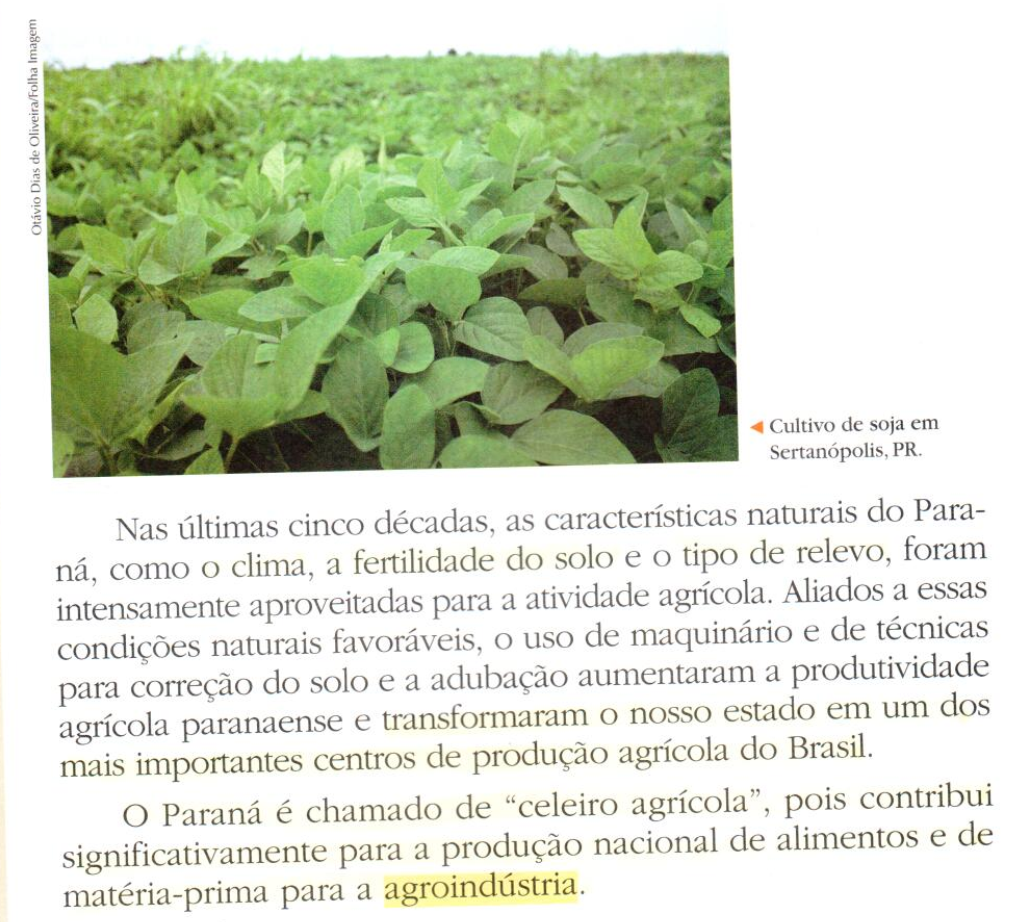 	O Paraná é chamado de “celeiro agrícola”, pois contribui significativamente para a produção nacional de alimentos e de matéria-prima para a agroindústria. Por que as atividades agrícolas têm grande importância para o estado do Paraná?________________________________________________________________________________________________________________________________________________________________________________________________________________________________________________________________ A que se deve o título de “celeiro agrícola” o nosso estado?________________________________________________________________________________________________________________________________________________________________________________________________________________________________________________________________Que fatores naturais contribuíram para maior produtividade na agricultura paranaense?________________________________________________________________________________________________________________________________________________________________________________________________________________________________________________________________